OCHRANA PŘED ZÁŘENÍMPracovní list si můžeš vytisknout, vyplnit a nalepit do sešitu.Pokud si ho vytisknout nemůžeš, otevři si ho v počítači a místo mezer doplň vynechaná slova. Pracovní list si ulož do počítače.Přečti si kapitolu Ochrana před zářením v učebnici na str. 80 – 81 a doplň:Radioaktivita je samovolná přeměna …………………….. Při přeměnách jader vzniká záření …………….., …………….., ………………… a další. Poločas přeměny je doba, za kterou se přemění ……………………….. původního počtu radioaktivních jader. Ionizující záření ………………. všem živým buňkám a je potřeba se před ním …………………….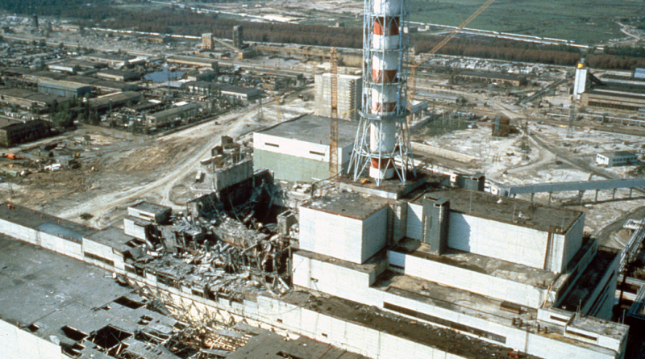 Ve kterém roce došlo k jaderné havárii v Černobylu? .............................Ve kterém státě se jaderná elektrárna nachází? ........................................Kdy zahynulo na ozáření nejvíce lidí? ...................................................Kde to bylo a ve kterém roce? .......................................Jak se nazývá radioaktivní plyn, který se nachází nad ložisky uranu? ............................Nejnebezpečnějšími druhy ionizujícího záření jsou ....................................... a ..........................................................Čím jsou tyto druhy záření nebezpečné? .................................................................................................................................................................................Jaká veličina se užívá pro měření velikosti záření? ................................................................Jak se jmenuje jednotka, ve které se měří účinky záření? .........................................................Za smrtelnou se považuje dávka ............................ sievertů.Které elektrárny vyzařují více radioaktivního záření? tepelné/jadernéMohou se ještě dnes provádět zkoušky jaderných zbraní? .......................Ve kterém období probíhalo nejvíce jaderných zkoušek? .........................................................Jak jsou odstíněny jaderné reaktory v elektrárnách? ...............................................................Nejlepším stíněním neutronů je ........................Pro záření gama má každý materiál určitou tloušťku, která jej zeslabí na ................................Tomuto údaji se říká ...................................Pracovníci s ionizujícím zářením(...........................................................................) nosí ......................................JADERNÉ REAKCEPřečti si kapitolu Jaderné reakce na str. 82 – 83 v učebnici.Podle shrnutí na str. 83 doplň text:Jaderná ......................... je vyvolaný ......................., při kterém se mění .................... atomu.Jadernou reakci mohou vyvolat částice .......................................................... i ......................Při ................................. se ............................... i .............................. číslo změní jen ...............Při štěpení se ......................... rozdělí na .............. nová .........................., která jsou od původního .......................... v periodické tabulce značně ...........................Výsledkem ............................. je jádro s podstatně .................................. protonovým i nukleonovým číslem a velký počet .............................. a ........................Při jaderné reakci se může uvolnit ............................   ...........................ŘETĚZOVÁ REAKCEPřečti si kapitolu Jaderné reakce na str. 84 – 85 v učebnici.Podle shrnutí na str. 85 doplň text:Při ............................... atomového ......................... se uvolňuje několik ...........................Za určitých podmínek mohou tyto ........................... vyvolat další .............................             Dochází pak k ............................... reakci, která může ..............................   ...........................Při zvoleném uspořádání se velikosti, při které lze dosáhnout ............................. reakce, říká..................................   ...............................Doplň podle str. 85 nahoře:1. Jak se nazývá látka, která dobře zpomaluje neutrony (a tím i řetězovou reakci)? ......................................2. Z jakých látek je obvykle moderátor tvořen? .......................................................